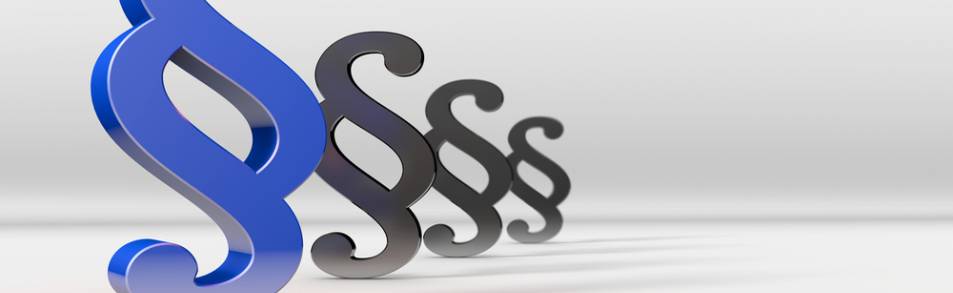 KORUP LOKALRÅDVEDTÆGTERNavn og formål § 1. Korup Lokalråd består af personer, der er repræsentative for fastboende borgere, foreninger, institutioner og virksomheder i lokalområdet. Stk. 2. Lokalrådet har hjemsted på formandens adresse. Stk. 3. Lokalrådet skal være et koordinerende, formidlende og igangsættende led i lokalsamfundet med det formål, at;varetage lokalsamfundets interesser over for Odense Byråd og administrationbevare og videreudvikle de fysiske, kulturelle og demokratiske værdier i lokalsamfundet samle og formidle de tilbud fra foreninger og andre, som gives i Korup.fremme samarbejdet mellem lokalsamfundets interessenter, politikere og myndigheder Stk. 4. Korup Lokalråd er partipolitisk neutral.Lokalrådets sammensætning og valgmåde§ 2. Enhver borger, der er bosiddende i Korup, og som er fyldt 16 år er stemmeberettiget og valgbar til Lokalrådet på det ordinære borgermøde, der afholdes hvert år inden udgangen af marts måned.§ 3.Lokalrådet består af mindst 5 medlemmer, som vælges på det ordinære borgermøde. Stk. 2. Hvert år vælges på det ordinære borgermøde mindst 2 medlemmer til Lokalrådet for en 2-årig periode ved direkte og personlige valg. Stk. 3. 2 revisorer vælges på det ordinære borgermøde for 1 år.Stk. 4. Hvis et medlem af Lokalrådet fraflytter Korup, ophører medlemskabet uden videre ved fraflytningen. Rådsmedlemmer, som måtte opnå valg til Odense Byråd, udtræder i denne forbindelse uden videre af Lokalrådet. Lokalrådets konstituering og mødevirksomhed § 4. Lokalrådet konstituerer sig senest 30 dage efter det ordinære borgermøde med formand, næstformand, sekretær og kasserer. Stk. 2. Lokalrådet er beslutningsdygtigt, når mindst 3 af medlemmerne er til stede. Beslutninger træffes ved almindeligt flertal. Ved stemmelighed er formandens stemme afgørende. Stk. 3. Møder i Lokalrådet afholdes efter behov, dog mindst én gang hvert kvartal. Møder indkaldes skriftligt af sekretæren med formandens godkendelse, med mindst 7 dages varsel og med angivelse af dagsorden for mødet. Møder kan dog i presserende tilfælde indkaldes med kortere varsel. Stk. 4. Møder skal også indkaldes, hvis mindst 2 af rådets medlemmer udtrykker skriftligt ønske herom over for formanden med angivelse af en dagsorden for mødet. Stk. 5. Lokalrådet fastsætter selv sin forretningsorden. Stk. 6. Sekretæren fører Lokalrådets beslutningsprotokol. § 5. Enhver borger, forening, institution, virksomhed m.m. i Korup, jvf. Stk. 1, kan fremsætte forslag til behandling i Lokalrådet og ansøge om støtte til konkrete projekter. Forslag afgives skriftligt og med forslagsstillerens underskrift tilformanden.Stk. 2. Lokalrådet kan også støtte et projekt med anbefaling af projektet ved ansøgning om midler fra offentlige myndigheder, private fonde, virksomheder m.v. § 6. Lokalrådet kan efter behov nedsætte stående udvalg eller ad hoc-udvalg, der arbejder under ansvar over for Lokalrådet. Stk. 2. Personer, der ikke bor i lokalområdet, kan efter Lokalrådets beslutning deltage som medlemmer af sådanne udvalg.Stk. 3. Samtlige udvalg skal altid have mindst et medlem af Lokalrådet som medlem, og dette medlem er "født" formand for udvalget. Økonomi og regnskab samt hæftelse§ 7. Lokalrådets virksomhed finansieres ved tilskud, frivillige bidrag og ved eventuelle aktiviteter samt sponsorater.Stk. 2. Lokalrådets regnskab følger kalenderåretStk. 3. Kassereren udarbejder regnskabet, der efter godkendelse i Lokalrådet og efter foretaget revision forelægges på det ordinære borgermøde til godkendelse. § 8. Lokalrådet tegnes økonomisk ved formanden / næstformanden i forening med kassereren. Stk. 2. Lokalrådet hæfter kun for sine forpligtelser med, den i Lokalrådet til enhver tid hørende formue. Stk. 3. Der påhviler ikke Lokalrådets medlemmer eller borgerne i øvrigt nogen personlig og / eller solidarisk hæftelse for Lokalrådets forpligtelser.  Borgermøder§ 9. Der afholdes ordinære borgermøder i kalenderårets 1. kvartal. Indkaldelse hertil sker med mindst 2 ugers varsel ved lokal annoncering og på Korup Lokalråds hjemmeside. Med indkaldelsen til borgermødet angives mødets dagsorden. Det ordinære borgermøde skal have mindst flg. dagsorden: 1. Valg af dirigent. 2. Formandens beretning. 3. Det reviderede regnskab forelægges til godkendelse. 4. Forslag til planer for det kommende år. 6. Behandling af indkomne forslag. (Skal være formanden i hænde 	 senest 1 uge før mødet). 7. Valg af rådsmedlemmer i henhold til vedtægterne. 8. Valg af 2 suppleanter. 9. Valg af 2 revisorer.10. Eventuelt. Stk. 2. Enhver borger eller anden interessent, jvf. § 1, kan fremsætte forslag, som ønskes behandlet på borgermødet. Forslag afgives skriftligt og med forslagsstillerens underskrift til formanden senest 1 uge inden borgermødets afholdelse. Stk. 3. Borgermødets beslutninger træffes ved almindelig stemmeflerhed. Stk. 4. Der kan ikke stemmes ved fuldmagt. Stk. 5. Sekretæren fører borgermødets forhandlingsprotokol, som underskrives af formanden og dirigenten. § 10. Ekstraordinært borgermøde kan indkaldes efter Lokalrådets beslutning. Stk. 2. Ekstraordinært borgermøde skal indkaldes, hvis mindst 25 stemmeberettigede borgere fra lokalområdet med deres underskrift og med angivelse af dagsorden over for formanden udtrykker ønske om det. Der skal herefter indkaldes til afholdelse af borgermødet senest 4 uger efter, at formanden har modtaget ønske herom. Stk. 3. Reglerne for ordinære borgermøder finder tilsvarende anvendelse ved et ekstraordinært borgermøde. Vedtægtsændringer og opløsning af lokalrådet§ 11. Ændring af vedtægterne kan kun ske i forbindelse med et ordinært borgermøde. Forslag til vedtægtsændringer skal offentliggøres ved lokal annoncering og på Korup Lokalråds hjemmeside, senest 2 uger før borgermødet sammen med indkaldelsen til mødet. Forslagene skal desuden foreligge skriftligt til information på selve borgermødet. Stk. 2. Vedtægtsændringer kræver, at mindst 2/3 af de afgivne stemmer er for vedtægtsændringen. § 12. Opløsning af Korup Lokalråd kan kun ske, hvis det besluttes på to efter hinanden følgende borgermøder. Stk. 2. Disse møder skal afholdes med højst 2 måneders mellemrum. Stk. 3. Ved beslutning om opløsning af Lokalrådet skal der samtidigt træffes beslutning om anvendelsen af Lokalrådets eventuelle formue. Herunder skal Lokalrådet sikre, at formuen anvendes til almennyttige formål, som kommer lokalsamfundets borgere i Korup til gode.